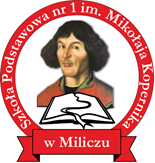 Regulamin tworzenia i funkcjonowania klas sportowychw Szkole Podstawowej nr 1 im. Mikołaja Kopernika w MiliczuI Informacje ogólne: 1. Do klasy sportowej uczęszczają uczniowie klasy IV Szkoły Podstawowej. 2. Naboru uczniów z klasy III szkoły podstawowej o predyspozycjach fizycznych do uprawiania wybranych dyscyplin sportu dokona Szkolna Komisja Rekrutacyjno – Kwalifikacyjna powołana przez Dyrektora. 3. Nabór uczniów do klasy sportowej odbywać się będzie  do 30 kwietnia każdego roku szkolnego w oparciu o prowadzone próby sprawnościowe dla uczniów klas III. 4. Nauczyciele uczący w klasie sportowej  muszą posiadać kwalifikacje do prowadzenia zajęć z wychowania fizycznego zgodnie z rozporządzeniem Ministra Edukacji Narodowej z dnia 15 października 2012 w sprawie warunków tworzenia, organizacji oraz działania oddziałów sportowych i szkół sportowych ( Dz.U. z 2012r, poz. 1129) , uprawnienia trenerskie bądź instruktorskie z danej dyscypliny sportu i realizować programy nauczania w całym cyklu szkolenia (programy te wchodzą do szkolnego zestawu programów nauczania realizowanych w szkole). 5. Rodzice (prawni opiekunowie) uczniów zakwalifikowanych do klasy sportowej mają obowiązek złożenia pisemnego oświadczenia, w którym wyrażą zgodę na uczęszczanie dziecka do klasy sportowej.  6. Rodzice (prawni opiekunowie) w terminie podanym przez dyrektora dostarczają orzeczenie lekarskie o braku przeciwwskazań do uprawiania sportu wydane przez lekarza medycyny sportu lub innego uprawnionego lekarza – lekarza rodzinnego, zgodnie z odrębnymi przepisami. 7. Spośród wyłonionych uczniów wybrana zostaje grupa ćwiczebna, która od nowego roku szkolnego będzie stanowić klasę sportową realizującą zajęcia w jednej lub w dwóch dyscyplinach. 8. Wymiar zajęć obowiązkowych z wychowania fizycznego w klasie sportowej wynosi 10 godzin w ciągu tygodnia, w tym 4 godziny są przeznaczone na realizację programu nauczania zgodnego z podstawą programową, zaś 6 godzin w formie zajęć specjalistycznych w wybranej dyscyplinie sportowej. 9. W przypadku okresowej niezdolności do uczestnictwa w zajęciach wychowania fizycznego uczeń zostaje zwolniony z tych zajęć na podstawie decyzji dyrektora szkoły. 10. Choroba uniemożliwiająca realizację zajęć wychowania fizycznego przez ucznia klasy sportowej, wynikła po czasie zapisania ucznia do danej klasy, powoduje przeniesienie ucznia do innego oddziału klasowego. 11. Na wniosek rodziców (prawnych opiekunów) uczeń, mimo zwolnienia z zajęć 
z wychowania fizycznego, może kontynuować naukę w klasie sportowej. 12. Klasa sportowa realizuje program szkolenia sportowego równolegle z programem kształcenia ogólnego, właściwym dla danego typu szkoły. 13. Uczniowie uczęszczający do klasy sportowej realizują szkolny plan nauczania zatwierdzony przez dyrektora szkoły dla danego etapu edukacyjnego i opracowany na podstawie ramowego planu nauczania.II. Zasady zapisu do klasy sportowej: 1.Kandydatem do klasy sportowej może być:uczeń, który w danym roku kalendarzowym ukończył klasę III w Szkole Podstawowejwykazuje się umiejętnościami i uzdolnieniami potwierdzonymi wysokimi wynikami testu sprawnościowego,wykazuje się bardzo dobrym stanem zdrowia potwierdzonym przez lekarza.2. Do szkoły przyjmuje się kandydata spoza obwodu szkoły pod warunkiem, że szkoła dysponuje wolnymi miejscami i nie spowoduje to pogorszenia warunków pracy szkoły.3. Lista osób przyjętych do oddziału sportowego zostanie podana do wiadomości zainteresowanych.III. Kwalifikacja uczniów do klasy sportowej 1. W celu przeprowadzenia rekrutacji do klasy sportowej Dyrektor Szkoły powołuje Szkolną Komisję Rekrutacyjno – Kwalifikacyjną.2. W skład komisji wchodzą:Nauczyciele wychowania fizycznego 3. Szkolna Komisja Rekrutacyjno –Kwalifikacyjna:podaje do wiadomości kandydatom informacje o warunkach rekrutacji,prowadzi postępowanie kwalifikujące zgodnie z zasadami określonymi 
w regulaminie, sporządza protokół postępowania kwalifikacyjnego,przeprowadza test sprawności ogólnej.4. Wymagana dokumentacja dziecka Podanie o przyjęcie do klasy sportowej- zał. 1Oświadczenie rodziców/prawnych opiekunów o zapoznaniu się 
z regulaminem klasy sportowej i pisemna zgoda rodziców /prawnych opiekunów na udział dziecka w sprawdzianie kwalifikacyjnym - zał. 2Opinia wychowawcy klasy 3- zał. 3Orzeczenie lekarskie o braku przeciwwskazań do uprawiania sportuIV. Prawa ucznia klasy sportowej:1.Uczeń  ma prawo korzystać z pomocy dyrekcji, nauczycieli i trenerów 
w rozwiązywaniu problemów wynikających z konieczności pogodzenia nauki i sportu, 
a w szczególności pomocy dydaktycznej w przezwyciężaniu trudności w nauce. 2. Ma prawo do korzystania pod opieką nauczyciela ze sprzętu sportowego oraz infrastruktury sportowo-rekreacyjnej szkoły. 3. Absencja ucznia wynikająca z udziału w zawodach sportowych  jest ujmowana 
w dokumentacji szkolnej  jako „nieobecność z przyczyn szkolnych”. 4. Uczeń przestrzega praw ucznia wynikających ze Statutu Szkoły.V. Obowiązki ucznia klasy sportowej:1. Uczniowie zobowiązani są do przestrzegania Statutu Szkoły i innych regulaminów obowiązujących w szkole. 2. Uczniowie zobowiązani są do realizacji podstawowego wymiaru godzin.3. Uczeń klasy sportowej dba o aktualne badania lekarskie. 4. Uczeń klasy sportowej ma obowiązek uczestnictwa we wszystkich turniejach i zawodach sportowych, do których zostanie powołany, a w których bierze udział szkoła.5. Uczniowie klas sportowych zobowiązani są do przestrzegania zasad BHP w trakcie trwania zajęć, troski o sprzęt sportowy, rozliczenia się z pobranego sprzętu, a w przypadku zgubienia do ponoszenia odpowiedzialności materialnej oraz do przestrzegania regulaminu korzystania z sali gimnastycznej.6. Uczniowie klas sportowych za złe zachowanie lub wyniki w nauce mogą być zawieszeni przez Dyrektora Szkoły w rozgrywkach lub treningach do czasu poprawy (na wniosek wychowawcy klasy w porozumieniu z nauczycielem). 7. Uczniowie klas sportowych sprawiający szczególne trudności wychowawcze negatywnie wpływające na pozostałych uczniów, na wniosek nauczyciela lub wychowawcy, za zgodą rady pedagogicznej mogą być przenoszeni do innej klasy.8. Wszyscy uczniowie klas sportowych zobowiązani są do przestrzegania powyższego Regulaminu.Test sprawności fizycznej dla kandydatów do klasy IV sportowejW procedurze naboru do klas o profilu ogólnorozwojowym dokonuje się pomiaru podstawowych cech somatycznych dziewcząt i chłopców to jest wysokości i ciężaru ciała oraz podstawowych parametrów sprawności motorycznej m.in:siły eksplozywnej kończyn dolnych (skok w dal z miejsca)Wykonanie: ustawienie w miejscu oznaczonym linią (na progu), stopy równolegle do siebie, ugięcie nóg w kolanach - zamach rąk do tyłu - skok z mocnym zamachem rąk w przód z odbicia obunóż.Ocena: miara odległości od linii (progu) do tylnej krawędzi pięty (śladu) w centymetrachwytrzymałości szybkościowej (bieg wahadłowy na odcinku 4 x10m)Wykonanie: na sygnał wysoki start z oznaczonego miejsca, jak najszybszy bieg na określonym dystansie.Ocena: szybkość mierzona czasem biegu na dystansie, 4 x 10 m. Ocenę stanowi czas biegu na określonym dystansie, mierzony z dokładnością do 0,1 sekundysiła mięśni obręczy barkowej (rzut piłką lekarską oburącz w przód znad głowy-  2kg)Wykonanie: postawa w małym rozkroku, stopy równolegle do siebie przed linią rzutów, piłka trzymana oburącz - zamach ze skłonem tułowia do tyłu, nogi ugięte w kolanach - rzut piłką zza głowy, na odległość.Ocena: po wykonaniu dwóch rzutów próbnych wykonuje się trzy rzuty kwalifikowane do pomiaru. Waga piłki – 1 kg